                  Curriculum  vitae                            HAAD RNMr. Seno Seno.331627@2freemail.com   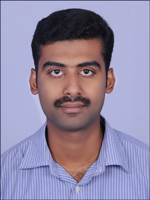 OBJECTIVE:	                                                                                                                      Seeking a growth-oriented and challenging career in nursing and patient care in professional reputed hospital where I can apply my knowledge and skills to the best of my abilities.PERSONAL INFORMATION:Date of Birth				:		18-08-1989Gender					:		MaleMarital Status				:		MarriedNationality				:		IndianReligion				:		Roman Catholic           TOTAL  EXPERIENCE                          :                   4.0 years         Registrations                                         :                    Maharashtra nursing council                                                            Karnataka nursing council                                                                                             Health Authority Of Abudhabi       Notice Period                                        :                  1 week.        Current Salary                                       :                  220000 INR- Annually                    
        Expected salary                                     :                  5000 DHS-    Monthly         Current Location                                   :                  India                                                         
        Interested to relocate                             :                  YesPASSPORT DETAILSDate of issue		:	15-07-2013 Date of expiry	:	14-07-2023             Place of issue		:	CochinEDUCATIONAL QUALIFICATIONS:ADDITIONAL QUALIFICATIONWORK EXPERIENCE:Worked as Staff nurse in The Kasturba Hospital, Manipal (NABH Accredited, Private- Teaching -Tertiary Hospital).          Capacity of Hospital		:           2032   beds          Range of Service		             :   TRAUMA TRIAGE (ER) & ICU (BURNS, MEDICAL, ORTHO)          Designation		             :	Staff Nurse                       Period of Employment	             :	04-10-2012 to 01-01-2014                                             Reporting person                            :           ICU nurse incharge                       Nurse patient ratio                          :           1:3 or 1:4Worked  in  Sir HN Reliance Foundation Hospital & Research Center, Mumbai (A new innovation of Reliance Foundation, JCI accreditation ongoing, A Private Tertiary hospital, Paper less hospital-Software developed by SAP and ICCA)             Capacity of Hospital            :          348 beds             Designation		     :	   Officer Nurse (staff nurse)             Range of service                  :          CRITICAL CARE UNIT ( NERURO,CARDIAC,ORTHO )                         Period of Employment          :          06-01-2014 to 30-08-2016                         Reporting person                   :         ICU nurse manager                                                                     Nurse patient ratio                   :          1:1 or 1:2Working in Tech2people institute.             Designation		     :	   AHA INSTRUCTOR             Range of service                  :          ACLS & BLS                         Period of Employment          :          24-11-2016 to TILL WORK                         Reporting person                   :         Lead Instructor DUTIES AND RESPONSIBILITIES:Providing care to the patients with all Medical, Surgical And Cardiac emergencies Performing basic nursing procedures like assessment of the patients, prioritizing the -patients, and also able for procedures like IV cannulation, Urinary catheterization, Nasogastric tube placement. Well versed with equipment’s like Cardiac Monitor, Glucometer, Pulse oximeter, 12 Lead ECG, Defibrillators, Pacemakers, Syringe pumps and Infusion pumps.Assisting Emergency procedures like Endotracheal Intubation, Central line placement, Emergency Tracheostomy, Suturing, etc.Assessing physical and psychosocial needs of the patient and health education.Drawing blood for investigations.Assess patients to identify appropriate nursing interventionsCollaborate with members of an interdisciplinary health team to plan, implement, co-ordinate and evaluate patient care in consultation with patients and their familiesAdminister medications and treatments as prescribed by a physician or according to established policies and protocolsMonitor, assess, address, document and report symptoms and changes in patients' conditionsBe a facilitator for AHA- teach ,clarify, & evaluate them based on AHA guidelines.OPERATION OF EQUIPMENTS:ECG Machine                                    Syringe Pumps, infusion pump                                   Defibrillator-Monophasic &Biphasic Ventilator                                                      Nebulizer                                             Glucometer                                     ABG Machine                                 Suction apparatusSphygmo manometerAmbu bagLaryngo Scope- C-MACIABP machineUSG machineCardiac monitorBronchoscopePacemaker externalVein viewerHoist patient lifterSliderDoppler machineCuff manometerFeeding pumpMannequinsAirway devicesSUMMARY OF EXPERIENCE / CASES HANDLED:Endocrine: Hyper& Hypo Thyroidism, Hyper &Hypo glycaemia,DKA etc.Respiratory: Pneumonia, Pleural Effusion, pneumothorax, copd, URI,TB etc.Nephrology: CRF, ARF, nephrotic syndrome etcCardiology: cardiac arrest, arrhythmias, hypo & hypertension, cardio myopathy, thrombolysis, post PTCA,post CABG etc.Neurology: stroke, head injury, meningitis, seizure ,GBS etcGastro enterology: cirrhosis, ulcers, appendicitis, cholesystitisInfection: HIV, MRSA, CRE, E-coli, Acenatobacter, Gram +ve & gram-ve bacilli, Hepatitis A&B, HBSAg etc.Onco- commando surgeries post opBurns- all kinds of degree wounds, poison(acid,op), plastic surgery.Negative                                                    pressure wound therapy etc            Accident & Emergency: Mass trauma, CODE BLUEPOSTER PRESENTATIONS:Poster presented on the theme “Clean Hands Save Lives” as a part of World Hand Washing Day activities organized by Department of Infection Control, Kasturba Medical College Manipal, Manipal University on 15th October 2012.2.Poster presented on the theme “ Stop TB in my life time” as part of world TB day activities organised by Manipal college of Nursing, manipal universityCONFERENCES ATTENDED:Manipal Cardiology Updates, A conference organized by Cardiology department of Kasturba Medical College, Manipal University on 1st November2011,12 ,13,14EXTRA CURRICULAR ACTIVITIES :Got 1st prize in MIME competition in UTSAV’09, a culture event of ManipalUniversity.Represented college for Football, badminton, volleyball competition.Secured several prizes during the Intra-Collegiate competitions like mime, mad adds, chitrahar, instillation, collage INTERESTS: Music, learning languages, adventure sports.CERTIFICATESArjohuntleigh pressure sore prevention 2016Australian hand hygiene certificate 2016DECLARATION:I hereby declare that all the information given above is true to my conscience and knowledge. Any further clarifications regarding any of the above data shall be provided if necessary.CourcesUniversityInstitutionYearMarks (%)Bsc NursingManipal UniversityManipal college of nursing201260Plus 2Govt. of KeralaSRKGVMHSS Puranattukara200764SSLCGovt.of  Kerala SDVMHS Peramangalam200566QualificationInstitutionUniversityYear of passingRemarksBLS / ACLS INSTRUCTORTech 2 people, ManipalAMERICAN HEART ASSOCIATION2016Full timeBLS/ACLSTech 2 people,manipalAHA2016VALID TILL 2018 Medical coding and billingSchool of allied health sciences, manipal(Department of Health Information Management)Manipal universityNovember,2013A gradeTotal credicts=3 credits(60hours)